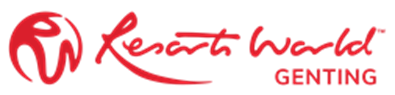 邂逅2023年云顶冬季乐园（Genting Winter Wonderland）的圣诞魔力！（云顶高原，2023年11月22日讯）2023年的“云顶冬季乐园”（Genting Winter Wonderland）将以全新风貌回归，带您深入探索圣诞老人的神秘玩具工厂！由11月25日至2024年1月1日，绚丽闪烁的圣诞装饰、各种令人陶醉的景点及美味盛宴等着您亲身莅临，感受佳节的欢乐气氛。金花庭（Kimhua Atrium）的圣诞装饰以喜庆的红色和金色为主调，华丽壮观的圣诞树上正下着礼物雨，热闹的节庆氛围环绕全场。从早上10时至晚上10时，每小时一次，观赏在云天大道SkySymphony 上映的Snowball Express圣诞主题灯光秀；从11月25日开始，您还可以与身着圣诞服饰的云顶高原小英雄近距离接触、Minions小黄人也将于12月5日起与粉丝们见面！想要感受户外的圣诞魔法，可前往热闹的梧桐缤纷大道（Gohtong Way）。除了星期二，这里每天傍晚6时至晚上11时、周六至午夜12时及平安夜和新年前夕至午夜12时30分都会上演充满欢乐和互动的精彩节日表演。在麦迪逊广场（Madison Square），您还可以欣赏到令人目不暇接的现场表演，包括舞蹈、音乐剧、圣诞颂歌等等精彩节目。另外，圣诞踩高跷表演和造型气球肯定吸引孩子们的目光，梦星梦湖迷人的喷泉表演也让人流连忘返。今年，自由之路（Liberty Lane）将会再度飘起盈盈白雪，让您在闪烁的灯光中与圣诞老人一起沉浸在降雪的喜悦之中！“下雪”时间为周日至周四，从傍晚7时30分至晚上10时30分，每小时一次；周五和周六则是每半小时一次；平安夜及新年前夕则是每半小时一次，直至晚上11时。当夜幕降临，在凉爽的天气之下，还有什么比传统圣诞美食盛宴更能让人感受到浓浓的节日气氛呢？前来麦迪逊广场品尝烧烤及其他圣诞美食。在享受美食之余，别忘了与家人和朋一起在雀巢特设的Instagram Booth拍照留下精彩的欢乐瞬间，上载至社交媒体并标签#RWG和#GentingWinterWonderland。记得前来感受云顶冬季乐园的欢乐氛围，入场完全免费！随着一年即将结束，与我们的DJ及MC一起在激动人心的节奏下尽情狂欢，倒数圣诞节及全新一年的到来！欲获得更多资讯，请浏览网站rwgenting.com及官方社交媒体。-完毕-媒体联络：Ms Melanie Ong		      		Ms Lorehta Doreen A/P Sritheran 		副经理 –公关与媒体部   	      		高级执行员–公关与媒体部 云顶马来西亚有限公司 		      云顶马来西亚有限公司电话：(603) 6105 9509		      电话：(603) 6105 9609 电邮： melanie.ong@rwgenting.com 	      电邮：lorehtadoreen.sritheran@rwgenting.com云顶马来西亚简介 云顶马来西亚有限公司(简称“云顶大马”)是全球领先的休闲和酒店业企业之一。云顶大马在马来西亚交易所上市,市值约 160 亿令吉,拥有并经营着多家大型度假村,包括马来西亚云顶世界、位于美国的云顶世界纽约市、云顶世界卡茨基尔和云顶世界哈德逊河谷(通过联营公司拥有 49%的股份)、位于巴哈马的云顶世界比米尼、云顶世界伯明翰和位于英国超过 30家赌场及位于埃及的开罗康乐福。不仅如此云顶大马也拥有及经营着两个海滨度假村,分别是位于在登嘉楼的云顶世界琪佳和坐落在浮罗交怡的云顶世界浮罗交怡。拥有 7 家不同类型酒店及约 10,500 间客房的云顶世界是马来西亚首屈一指的综合性度假村。度假村提供多样化的休闲和娱乐设施,包括博彩、主题乐园及娱乐景点、餐饮、零售商店和国际表演以及商务会议设施。世界级和顶级的云顶天城世界主题乐园是云顶世界增强综合娱乐阵容的另一个重要景点。此外,位于云顶半山的云顶高原名牌折扣购物中心(云顶种植有限公司和赛门产业集团合资企业)进一步提升云顶世界广泛的娱乐活动,体现了云顶世界作为区域内,休闲与娱乐业领航者的地位。云顶大马是云顶集团的成员之一,也是亚洲领先和最佳管理的跨国企业之一。云顶集团由富有远见的企业家丹斯里林国泰掌舵,他成功在马来西亚、新加坡、菲律宾、美国、巴哈马和英国建立了领导休闲与酒店业的云顶世界品牌。丹斯里林国泰也广泛投资全球其他行业,包括油棕种植、产业发展、电力、石油和天然气、和生物科技。新闻稿即时刊登